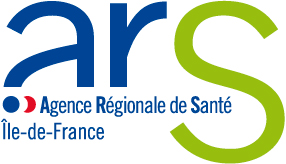 DEMANDE DE RECONNAISSANCE CONTRACTUELLE D’UNE ACTIVITE DE … OU D’UNE UNITE DE …OU D'EXTENSION DE CAPACITE DE CETTE UNITE I – PRESENTATION DE LA DEMANDE 1. AUTEUR DE LA DEMANDE2. RESPONSABLE DU PROJET3. ACTIVITE SANITAIRE DE L'ETABLISSEMENT Présentez de façon succincte l'activité sanitaire de l'établissement :L'établissement dispose-t-il d'un service d'urgences ?		OUI  		NON  L'établissement dispose-t-il :d'un scanner	24H/24					OUI  		NON  d'une IRM		24H/24					OUI  		NON  Autres équipements à  préciser :Décrire le plateau technique (blocs opératoires, imagerie, laboratoire, pharmacie à usage intérieur).4. PRESENTATION DE L’INSTALLATION ENVISAGEE ET DE SES MOTIVATIONS4. 1. Nature et motivations.Décrire précisément l’opération envisagée en faisant apparaitre la cohérence de la demande avec le projet médical et le projet d’établissement prévu aux articles L. 6143-2 et L. 6161 du CSP.Préciser la date de mise en œuvre prévue pour l’installation : 4.2. Références au SROS.Indiquer les besoins de la population auxquels le projet entend répondre et en quoi celui-ci est compatible avec les objectifs du SROS-PRS.4.3. Conventions, contractualisation.Préciser les relations établies ou envisagées avec d'autres établissements de santé, publics ou privés ou d'autres collaborateurs  ainsi qu'avec les établissements médico-sociaux (joindre les conventions ou contrats signés).4.4. Engagements du demandeur à ne pas modifier les caractéristiques du projet sans en informer préalablement l'ARS-IDF, à respecter les conditions techniques de fonctionnement telles que prévues dans le Code de Santé Publique, à respecter les effectifs et la qualification des personnels, à mettre en œuvre l'évaluation prévue par les textes et à en communiquer les résultats aux tutelles.II - DOSSIER DES PERSONNELS.Personnel médicalIndiquer : nombre d'ETP médicaux qualifiés (DES, DESC, DU, DIU).Personnel paramédicalIndiquer :nombre d'ETP infirmiers diplômés d'état dont cadres infirmiersnombre d'ETP aides-soignantsAutres personnelsAutres personnels impliqués : masseur-kinésithérapeute, psychologue, psychiatre, psychomotricien, assistant social, personnel à compétence biomédicale, technicien de maintenance, secrétaire…Organisation de la permanence des soins médicale et paramédicalePréciser les modalités de permanence médicale et paramédicale le jour, les nuits, week-ends et jours fériés (garde ou astreinte opérationnelle) dans l'unité.Indiquer le nombre et qualités de l’ensemble des praticiens intervenant dans la permanence des soins.Indiquer l'organisation retenue en cas de nécessité de fermeture des lits, notamment pendant les périodes estivales.III -  DOSSIER TECHNIQUEOrganisation de l’activité Préciser les modalités selon lesquelles l’activité sera réalisée, la capacité et la situation de l'unité par rapport aux plateaux techniques. Décrire les modalités d'accès au plateau technique et aux structures liées à son fonctionnement (urgences, bloc opératoire, examens radiologiques et endoscopiques).Préciser le nombre de lits dévolus à l’activité et leur localisation ou le nombre de lits installés dans l’unité.Description architecturale de l'unité Décrire les équipements nécessaires au bon fonctionnement de l'unité.Modalités de lutte contre les infections nosocomialesPréciser l'organisation ainsi que les moyens et les actions mis en place dans le domaine de la lutte contre les infections nosocomiales (dont score ICALIN).Systèmes d'informationsNotamment l'existence ou non d'un système d'information permettant la déclaration en temps réel de la disponibilité en lits.Modalités de remplissage de ces déclarations.IV – DOSSIER FINANCIERDevis estimatif du coût de l'opérationModalités de financementEstimation de l'activité prévisionnelleEstimation des coûts prévisionnels et des recettes.V - EVALUATIONDécrire les moyens prévus pour évaluer la qualité des prises en charge.Désignation EtablissementAuteur de la demandeAdresseCode postalForme de gestionTerritoire de santéN° FINESS juridiqueN° FINESS géographiqueNom – PrénomFonction/QualificationTéléphoneCourrielDisciplineHospitalisationcomplèteAlternatives àl'hospitalisation